Knižné novinky z Divadelného ústavuSpoznajte pestrý svet divadelných znakov s publikáciou Čítať divadlo  a obzrite sa za uplynulým obdobím v knihe Zrušené! Pre pandémiu nehráme/Bratislava, 18. 12. 2023/ Čitatelia so záujmom o divadlo majú jedinečnú možnosť nahliadnuť do fascinujúceho sveta jeho znakov prostredníctvom publikácie Čítať divadlo. Autorka knihy Anne Ubersfeld, významná predstaviteľka teatrológie a divadelnej semiológie, hovorí o divadelnej činnosti ako o tvorbe systémov znakov, ktoré ponúkajú zmysel len jedny vo vzťahu k druhým. Publikácia môže pomôcť hlbšie porozumieť nielen týmto systémom a ich vzájomnému prepojeniu, ale aj samotnému divadlu, ktorého tvorcovia sa svojmu publiku prihovárajú práve prostredníctvom pestrých znakových systémov. Publikáciu A. Ubersefld: Čítať divadlo, ktorú nedávno vydal Divadelný ústav, z francúzskych originálov preložili Mária Krasnohorská a Soňa Šimková. „Publikácia sa akiste stane učebnicou, vítanou učebnicou pre rôzne odbory v literárnych, divadelných a sociálnych vedách,“ povedala S. Šimková, ktorá spolu s Máriou Krasnohorskou knihu predstavila počas slávnostnej prezentácie publikácie v priestoroch Francúzskeho inštitútu na Slovensku v utorok 12. decembra. „Dielo Čítať divadlo je dnes klasikou, ale v dobe svojho vzniku v roku 1977 to bolo naozaj veľmi originálne a prelomové dielo, priam pionierske. Anne Ubersfeldová stavia na teoretických poznaniach z oblasti lingvistiky, semiológie, ale aj psychoanalýzy. Zaoberá sa štrukturálnymi analýzami divadelného textu aj jeho scénickým predvedením,“ doplnila M. Krasnohorská. Ďalšou novinkou, ktorú v predvianočnom čase vydal Divadelný ústav v edícii Slovenské divadlo, je kniha o slovenských divadlách počas pandémie vírusu covid-19.  Jej cieľom je uchovať v pamäti obdobie, ktoré by sme radšej nezažili. Zároveň ju možno chápať aj ako dôkaz sily umenia, ktoré nám v ťažkých časoch prinášalo nádej a posolstvo spolupatričnosti. Kniha Zrušené! Pre pandémiu nehráme dokumentuje vynútenú pandemickú prestávku v slovenských divadlách, zachytáva spôsoby, akými sa divadlá v čase lockdownu dostávali k divákovi a prináša svedectvá divadelníkov a divadelníčok, ktorí ako dobrovoľníci pomáhali v nemocniciach či testovacích strediskách. Autorkami a autormi textov sú Maria Ristani, Matúš Bieščad, Katarína Kövesdi Cvečková, Miroslava Košťálová, Veronika Kolejáková.  Ďalej textami prispeli Darina Kárová, Dušan Poliščák, Monika Michnová, Uršuľa Turčanová, Miroslava Kovářová, Katarína Figula, Michaela Pašteková, Michal Németh, Iveta Škripková, Miriam Kičiňová, Martin Kusenda, Andrea Sabová a Marián Viskup, Lucia Faltinová, Saša Sarvašová.„Čitatelia sa v publikácii Zrušené! Pre pandémiu nehráme dostanú aj do zákulisia konania divadelných festivalov. Dozviete sa, akým spôsobom zasiahla pandémia do organizácie konania festivalov či ako ovplyvnila celkovú dramaturgiu,“ približuje Miroslava Košťálová z kolektívu autorov a autoriek, ktorá robila rozhovory s riaditeľmi a riaditeľkami viacerých divadelných festivalov ako Nová dráma/New Drama, Divadelná Nitra, Dotyky a spojenia, Bábkarská Bystrica a ďalších. „Určite chcem vyzdvihnúť nezlomnosť, vytrvalosť a pokoru, ktorá vyplýva z odpovedí. Rozhovory sú dôkazom toho, že hoci pandémia zasiahla do našich životov, v konečnom dôsledku nás urobila silnejších a naučili sme sa v mori negatív ešte viac hľadať pozitíva,“ uzatvára spoluautorka publikácie. Ďalšie knižné tipy z Divadelného ústavuDivadelný ústav v decembri vydal aj netradičný výstavný stolový kalendár s názvom 20 rokov cesty do Stanice. Zachytáva míľniky a časové obdobia, ktoré formovali multifunkčný nezávislý priestor Stanica Žilina-Záriečie pri príležitosti 20 rokov od založenia Stanice. Na náš knižný trh práve prichádza aj jedna z najočakávanejších divadelných publikácií v tomto roku: ACH, GUBERNIA NEOBMEDZENÝCH MOŽNOSTÍ! Martin Porubjak o divadle a spoločnosti.  Koncepciu knihy a výber textov Martina Porubjaka zostavila Martina Ulmanová.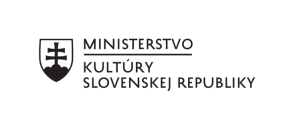 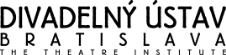 Divadelný ústav je štátnou príspevkovou organizáciou v zriaďovateľskej pôsobnosti Ministerstva kultúry Slovenskej republiky. Zaoberá sa komplexným výskumom, dokumentáciou, vedeckým spracovaním a poskytovaním informácií o divadelnej kultúre na Slovensku od vzniku prvej profesionálnej scény v roku 1920. Spravuje kultúrne dedičstvo v oblasti slovenskej divadelnej kultúry (činohra, opera, balet, tanec, bábkové divadlo, moderné performatívne druhy). Vo svojej odbornej činnosti systematicky zhromažďuje, vedecky spracováva a sprístupňuje múzejné, knižničné, archívne a dokumentačné fondy z histórie a súčasnosti slovenského profesionálneho divadla a zabezpečuje komplexný informačný systém o profesionálnom divadle na Slovensku. 